Xavier 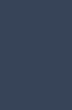 IT ProfessionalDetail-oriented person with good oral and written communication skills and excellent computer proficiency.xavier-394047@2freemail.com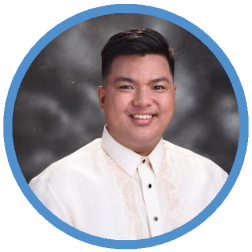 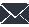 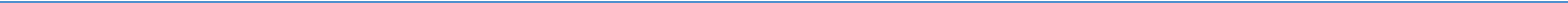 EDUCATIONBachelor of Science in Information Technology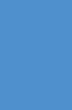 Bulacan State University06/2015 – 06/2019	Malolos City, Bulacan, PhilippinesWORK EXPERIENCEIT Personnel06/2019 – 08/2019IT Intern09/2018 – 11/2018PERSONAL SKILLS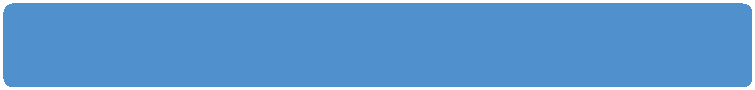 Well-disciplined and has the ability to manage multiple assignments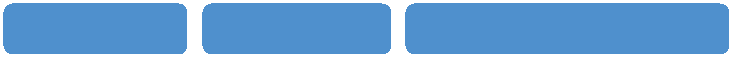 Fast-learner	Team-player	Time Management Skill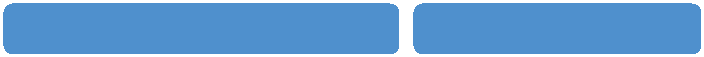 Analytical and critical Thinker	Positive and friendly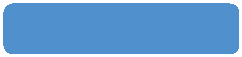 Can-do AttitudeCERTIFICATESCertificate of Participation (11/2017 – 11/2017)7th IT Congress: "War on Hacks"Certificate of Participation (10/2017 – 10/2017)Student Research Colloquium entitled "STAY CONNECTED"Certificate of Participation (09/2017 – 09/2017)Web Socket with the theme of "IN TOUCH WITH TOMORROW"Certificate of Participation (10/2015 – 10/2015)"The Fifth I.T. Congress: Feature the Future"LANGUAGESEnglishFull Professional ProficiencyTECHNICAL SKILLS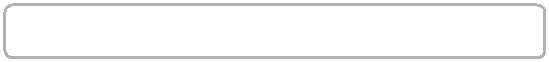 Basic Web Development and Web Design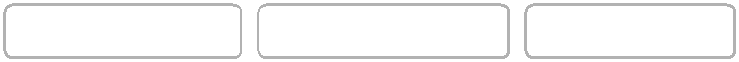 System Analysis	Software Testing	Game Testing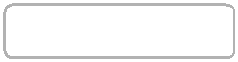 Quality Control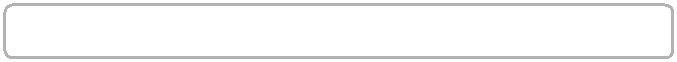 Hardware Troubleshooting, repair and maintenance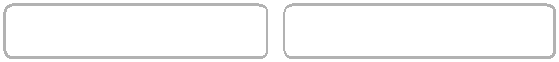 C++ Programming	Java Programming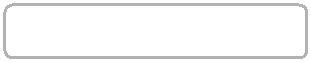 Python Programming